Smileawi Spanners Spectacular Downhill Bogie Run 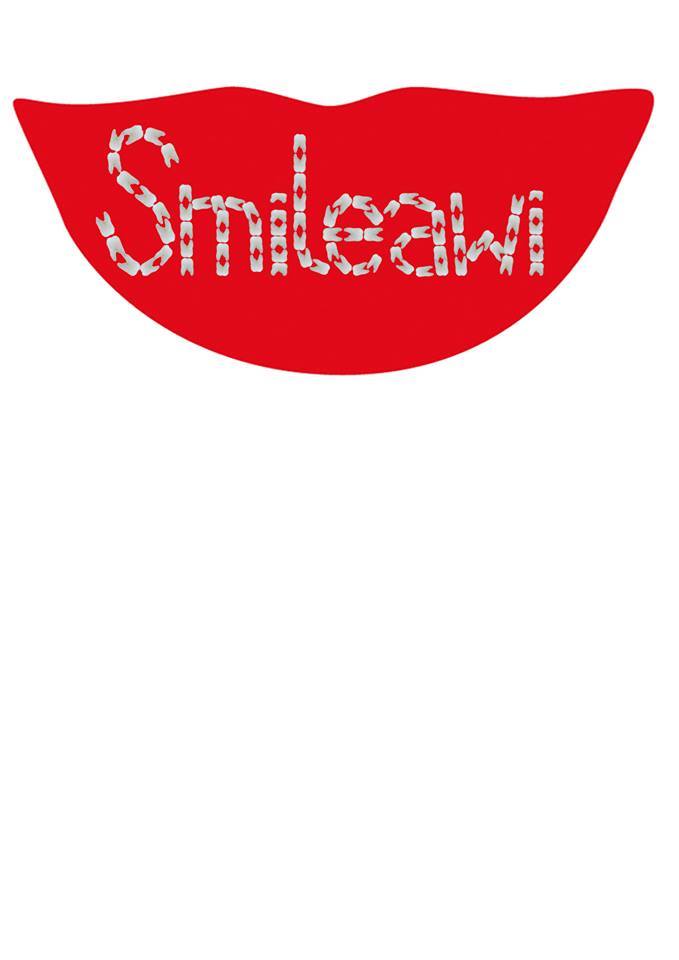 Event Information1st June 2019 at Dunoon StadiumRegistration and scrutineering will begin at 10am. All drivers must be present. Bogie run will begin at 12pm.Bogie RegulationsBogies must be an automobile type vehicle, without an engine or any means or propulsion, twin axle four-wheel design. The vehicle must be driven using a steering wheel and have brakes of some description acting on at least two wheels on the same axle. No brakes by friction on the ground. All drivers must wear crash helmets whilst inside the bogie.Bogie categories Maximum length Maximum width Maximum height Minimum wheel-track 2500 mm (body work included) 1200 mm (body work and wheels included) 650 mm (from the ground, roll bar not included) 650 mm (between inflated tyres, measured on ground level)BobcarSoap BoxOriginal content provided by the Scottish Cartie Association - scottishcarties.org.uk/Team Registration Form	Team Name: ………………………………………………………..  Team Captain:  ……………………………………………….Contact DetailsAddress: 			Email:				Telephone:Team Members Name’s:				Please tick if the team member 	 will be driving the bogie.	 ……………………………………………………….       			□……………………………………………………….       			□……………………………………………………….       			□……………………………………………………….       			□Every driver must fill out and return an indemnity waiver prior to event.Bogie DetailsBogie Name ………………………………………………..  Bogie Category: (please tick)	Soap Box □	Bobcar □All Bogies will be scrutinised on event day to ensure crew and public safety. We cannot guarantee how many runs each bogie will get due to time constraints, therefore, it may be that not every driver in your team will get a run. Maximum LengthMaximum WidthMaximum HeightMinimum Wheel-Track Maximum Weight  2500mm (body work included)1200mm (body work and wheels included)650mm (from the ground, roll bar not included)650mm (between inflated tyres, measured on ground level)400kg (including driver)Maximum Length Maximum width Minimum wheel baseMinimum wheel-trackMaximum weight 2300mm (without attachment points)1200mm900mm500mm (between inflated tyres, measured on ground level)200kg 